Paper Title (Times, 14 font bold, centred)Authors (Times, 12 font, Initials, Surname. Presenting author to be underline. Affiliations numbered in superscript. Centred.) e.g. A. Bee1, C. Dee2, E. Eff3Affiliations (Times, 12 font Italics, Organisation, City, Country) e.g.1 School of Physics, University of PhysicsPresenting Author: a.bee@physics.edu.au(Times, 12 font, left aligned, maximum 300 words)Abstract here abstract here abstract here Abstract here abstract here abstract here Abstract here Abstract here abstract here abstract here Abstract here abstract here abstract here Abstract here Abstract here abstract here abstract here Abstract here abstract here abstract here Abstract here Abstract here abstract here abstract here Abstract here abstract here abstract here Abstract here Abstract here abstract here abstract here Abstract here abstract here abstract here Abstract here Abstract here abstract here abstract here Abstract here abstract here abstract here Abstract hereAbstract here abstract here abstract here Abstract here abstract here abstract here Abstract here Abstract here abstract here abstract here Abstract here abstract here abstract here Abstract here Abstract here abstract here abstract here Abstract here abstract here abstract here Abstract here Abstract here abstract here abstract here Abstract here abstract here abstract here Abstract here Abstract here abstract here abstract here Abstract here abstract here abstract here Abstract here Abstract here abstract here abstract here Abstract here abstract here abstract here Abstract hereAbstract here abstract here abstract here Abstract here abstract here abstract here Abstract here Abstract here abstract here abstract here Abstract here abstract here abstract here Abstract here Abstract here abstract here abstract here Abstract here 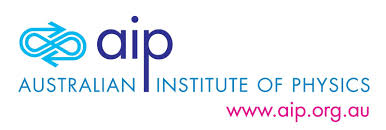 Figure 1: You can insert a figure here.References: [1] [2] [3]